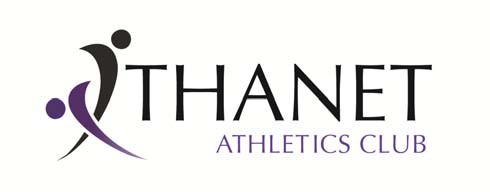 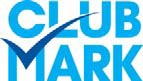 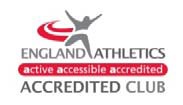 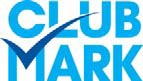 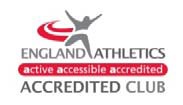 Thanet Athletics Club is open to everybody age eight and over, regardless of ability, gender, race, ethnicity, religious belief, sexuality or social/economic statusMembership Application FormPersonal detailsFirst Name	 	Last Name	 	AddressPostcodeDate of Birth	 	AgeGenderEmail address	 	School/College/University	 	Are you now, or have you ever been, a member of any other Athletics Club?	YES/NO    What claim will you be for Thanet Athletics Club	1st/2nd	If YES, please state name of club and the date that you left, if applicable 	_Medical DetailsPlease list here any medical conditions that we should be aware of, i.e. allergies, skin conditions, blood illnesses, breathlessness etc._____________________________________________________________________________________________________________________________Emergency ContactsIn case of an emergency or an accident we will need to contact a member of your family or someone who takes care of you.  In the event that the named person cannot be reached, please provide a second emergency contact.First contactFirst Name	 	SurnameAddressTelephone	 	Second contactFirst Name	 	SurnameAddressTelephone	 	Parent/Carer or Guardian ConsentDo you give your consent for your child/client to be photographed or videoed during training sessions for publicity and club use?YES/NODo you give your consent for the Club First Aider and/or a medical professional to administer first aid to your child/client whilst he/she is in our care?	YES/NODo you give your consent for the Club First Aider to use a plaster on your child in case of minor cuts or wounds?	YES/NODo you give your consent for your child/client to leave the club training venue to travel home on his/her own?	YES/NOI HEREBY DECLARE I AM AN AMATEUR	An amateur is “a person who competes for the love of the sport as a means of recreation, without any motive of securing any material gain from such competition”.I agree to abide by the rules of UK Athletics, the sport’s governing body.I confirm that I have read the club’s Code of Conduct, Athletes Code of Conduct and as a member of Thanet Athletics Club, I will observe it.Member’s signature	 				PLEASE PRINT YOUR NAME AS YOUR SIGNATUREAs the parent/Carer of an athlete under 16 years of age, I confirm that I have read the Clubs Code of Conduct and Parent Code of Conduct. I also confirm that my child had read the Athletes Code of Conduct and we will observe these.Parent/Carer/guardian signature	 						PLEASE PRINT YOUR NAME AS YOUR SIGNATUREAll details given in this document will be kept private and confidential.  Only the Chairman, Membership Secretary, First Aider and Child Protection &Welfare Officer are privileged to read the information for safety, first aid and emergency situations.We may use your contact information to send you important documents, letters and information about the club from time to time.Would you be interested in volunteering for the Club?	YES/NO